המכינה הקדם צבאית "נחשון" - המדרשה הישראלית למנהיגות חברתית – 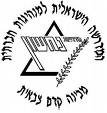 מחזור י"ט הראשון , שדרות , 2015 , תשע"ו –  שבוע פנים בנושא דתות – 19יום א'3/1/15כב' בטבתיום ב'4/1/15כג' בטבתיום ג'5/1/15כד' בטבתיום ד'6/1/15כה' בטבתיום ה'7/1/15כו' בטבתיום ו'8/1/15כז' בטבתמנחה תורןמורגילמורגיליגילמורמובילי יום     עומר בר לב נפתולימארק ונגההראל ועדינטע וירדן הראלשירלי ותוםעומר בר לב ונפתוליתורניםגלעד ומריהאיתי ודינהעמית וסהרשי ושירלינועה ועינב            גלעד ומריה7:15ארוחת בוקרארוחת בוקרארוחת בוקרארוחת בוקרארוחת בוקרארוחת בוקר8:00          כושר גופניד"ר מרטין ססלרהתפתחות הדתות ההומונוטאיסטיות חוגי ביתבנושא דתותגיל- פרשת שמותגילי- האם אהבה היא אומנותסיכום שבועי- חוליית דתות9:15הפסקההפסקההפסקההפסקההפסקההפסקה9:30סיכום חוליית פוליטיקה9:45: קשר יהודייוני אלצור-משמעות החיים9:45: לאה שקדיאל- החברה הישראלית9:45: דניאל הראל- פילוסופיההכנות לשבת פתוחה10:45זמן אקטואליהזמן אקטואליהזמן אקטואליהזמן אקטואליהזמן אקטואליהזמן אקטואליה11:00הפסקההפסקההפסקההפסקההפסקההפסקה11:30פרופ' הרב חיים ליפציץ    תפיסת האלוהות11:45:קשר יהודי14:30:פרופ' בן בסטכושר גופניאלקנה- יהדות12:45זמן מובילי יוםזמן מובילי יוםזמן מובילי יוםזמן מובילי יוםזמן מובילי יוםזמן מובילי יום13:00ארוחת צהריים + הפסקה ארוחת צהריים + הפסקה ארוחת צהריים + הפסקה ארוחת צהריים + הפסקה ארוחת צהריים + הפסקה ארוחת צהריים + הפסקה 16:00כושר גופמי14:00: פת"ל הפסקה14:00:פעילות תורמת לקהילה15:00: גלעד- זהות יהודית16:30:17:45: אילנה- קפה ועוגהיואב ברקן- טרורשבת פרשת "וארא"כניסת שבת : 16:22צאת שבת : 17:3217:15הפסקההפסקההפסקההפסקההפסקההפסקה17:45חוליות אםפעילות תורמת לקהילהצחי זיסוהכנה לקמפוס נגבפעילות תורמת לקהילההפסקהשבת שלום!               19:00    ארוחת ערבארוחת ערבארוחת ערבארוחת ערבארוחת ערבארוחת ערב20:00זאביק- ציונותבית מדרשהאב פיוטר- נצרותגיל- פרשת שמותגילי- האם אהבה היא אומנותמשבצת גיוסיםמנחה תורנית לשבת-מור21:30עיבוד יומי, תדרוך למחר, וזמן הודעותעיבוד יומי, תדרוך למחר, וזמן הודעותעיבוד יומי, תדרוך למחר, וזמן הודעותעיבוד יומי, תדרוך למחר, וזמן הודעותעיבוד יומי, תדרוך למחר, וזמן הודעותעיבוד יומי, תדרוך למחר, וזמן הודעותאפטר לו"ז           אפטר לו"ז           אפטר לו"ז           אפטר לו"ז           אפטר לו"ז           אפטר לו"ז           